OBJEDNÁVKAdle Rámcové smlouvy o dílo č. 20022023LPObjednatel:		Zhotovitel:Podniky města Šumperka a.s.Slovanská 255/21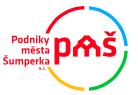 787 01 ŠumperkPodniky města Šumperka a.s.Slovanská 255/21787 01 Šumperk     FORESTA SG, a.s.     Horní náměstí 1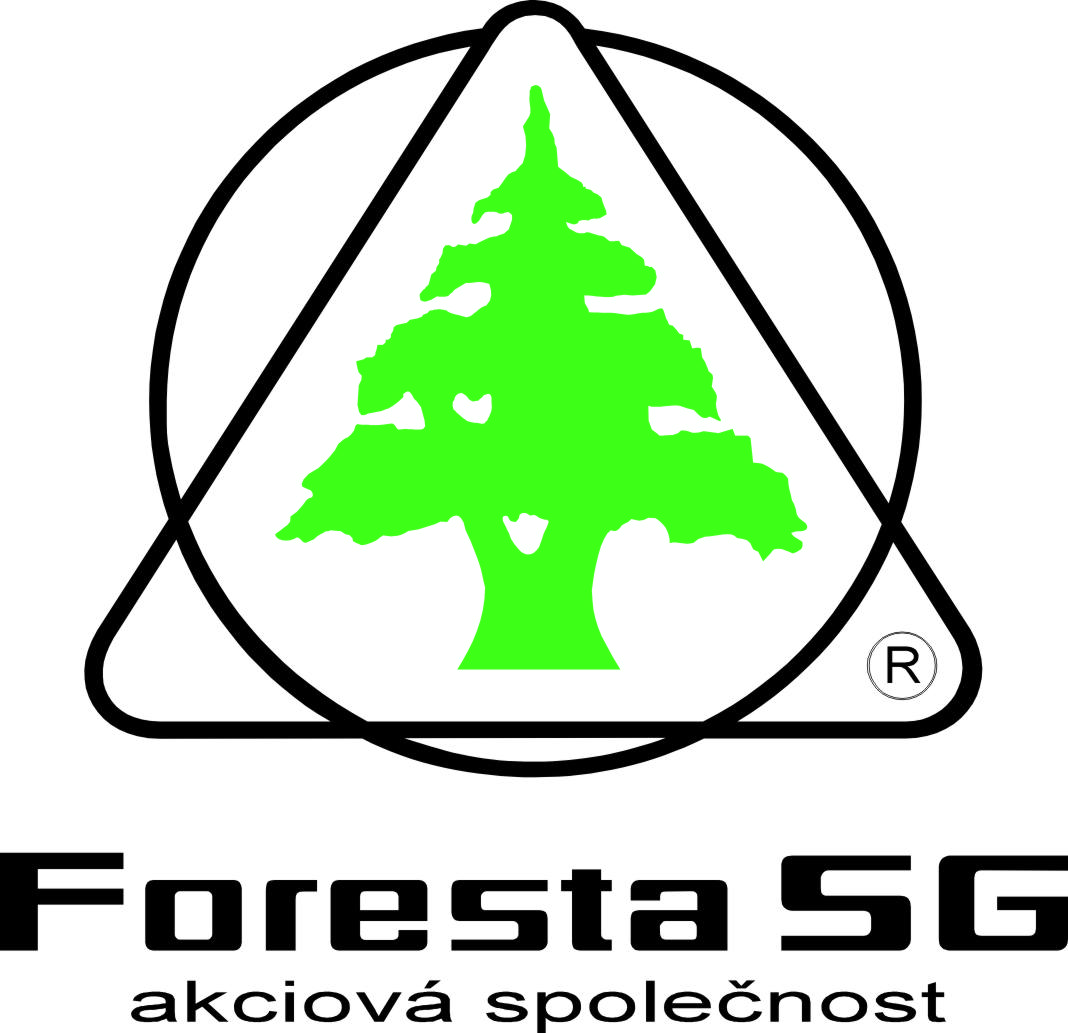      755 01 VsetínIČ: IČ: 65138163IČ:        60735384DIČ:DIČ:CZ65138163DIČ:     CZ60735384Předmět objednávkyV návaznosti na Rámcovou smlouvu o dílo č. 20022023LP ze dne 7.3.2023 ve znění Dodatku č. 1 (dále jen „Rámcová smlouva“) u Vás objednáváme:Kompletní management dotačního projektu opravy/rekonstrukce lesní cesty Rychartická, administrovaný Státním zemědělským intervenčním fondem (dále jen „SZIF“) v rámci intervence 36.73 Investice do lesnické infrastruktury podle Strategického plánu SZP 2023-2027.Termíny dodání dílčích plnění podle Rámcové smlouvy o dílo: a) dílo dle čl. I, odst. 1.2, písm. a) nejpozději do 21.5.2024,b) dílo dle čl. I, odst. 1.2, písm. b) až g) průběžně dle lhůt SZIF, nejpozději do 2 let od uzavření Dohody se SZIF o poskytnutí dotace,c) dílo dle čl. I, odst. 1.2, písm. h) dle lhůt SZIF, nejpozději do 5 let od ukončení projektu.Cena plnění podle Rámcové smlouvy o dílo:59.280 Kč bez DPH za dílo dle čl. I. odst. 1.2 písm. a) (z pohledu úkonů Zhotovitele náročný projekt),6 % z výše přiznané dotace za dílo dle čl. I. odst. 1.2 písm. b) až g),2.500 Kč bez DPH/monitorovací zpráva za dílo dle čl. I. odst. 1.2 písm. h).V Šumperku, dne Podpis:                         .....................................................                                Mgr. Petr HasalaObjednávku převzal:                                                                   dne                                                    ......................................................